Publicado en Madrid el 26/05/2017 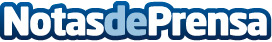 Consecuencias del sedentarismo sobre la salud Hay personas que optan por someterse a un drenaje linfático en Madrid sin plantearse cambiar algunos hábitos de sus rutinas diarias. Hábitos que, a la larga, pasan factura a la saludDatos de contacto:Alfonso R.Nota de prensa publicada en: https://www.notasdeprensa.es/consecuencias-del-sedentarismo-sobre-la-salud_1 Categorias: Madrid http://www.notasdeprensa.es